Baccalauréat ProfessionnelTECHNICIEN DE MAINTENANCE DES SYSTÈMES ÉNERGÉTIQUES ET CLIMATIQUESSession 2023« HÔPITAL Le Boursier du Coudray »Sous-épreuve E.21 - Unité U.21L’usage de calculatrice avec mode examen actif est autorisé.L’usage de calculatrice sans mémoire, « type collège » est autorisé.Identification des élémentsContexte :Afin de prendre en charge l’entretien de la chaufferie vous devez identifier quelques éléments de la chaufferie et de son réseau pour pouvoir faire ensuite le changement des brûleurs fioul en brûleurs gaz.Vous disposez : (conditions ressources)Capture BIM vues de la chaufferie DT2 page 3/17Document caractéristiques du brûleur fioul Riello DT3 page 4/17 Document Brûleur gaz Riello DT4 page 5/17 et DT5 page 6/17 Maquette BIM sur support informatique.ifcDossier Technique en version .pdfSens de circulationCaractéristiques du brûleur FioulCoordonnées géographiques du brûleur « A » :Données d’identification et caractéristiques techniques :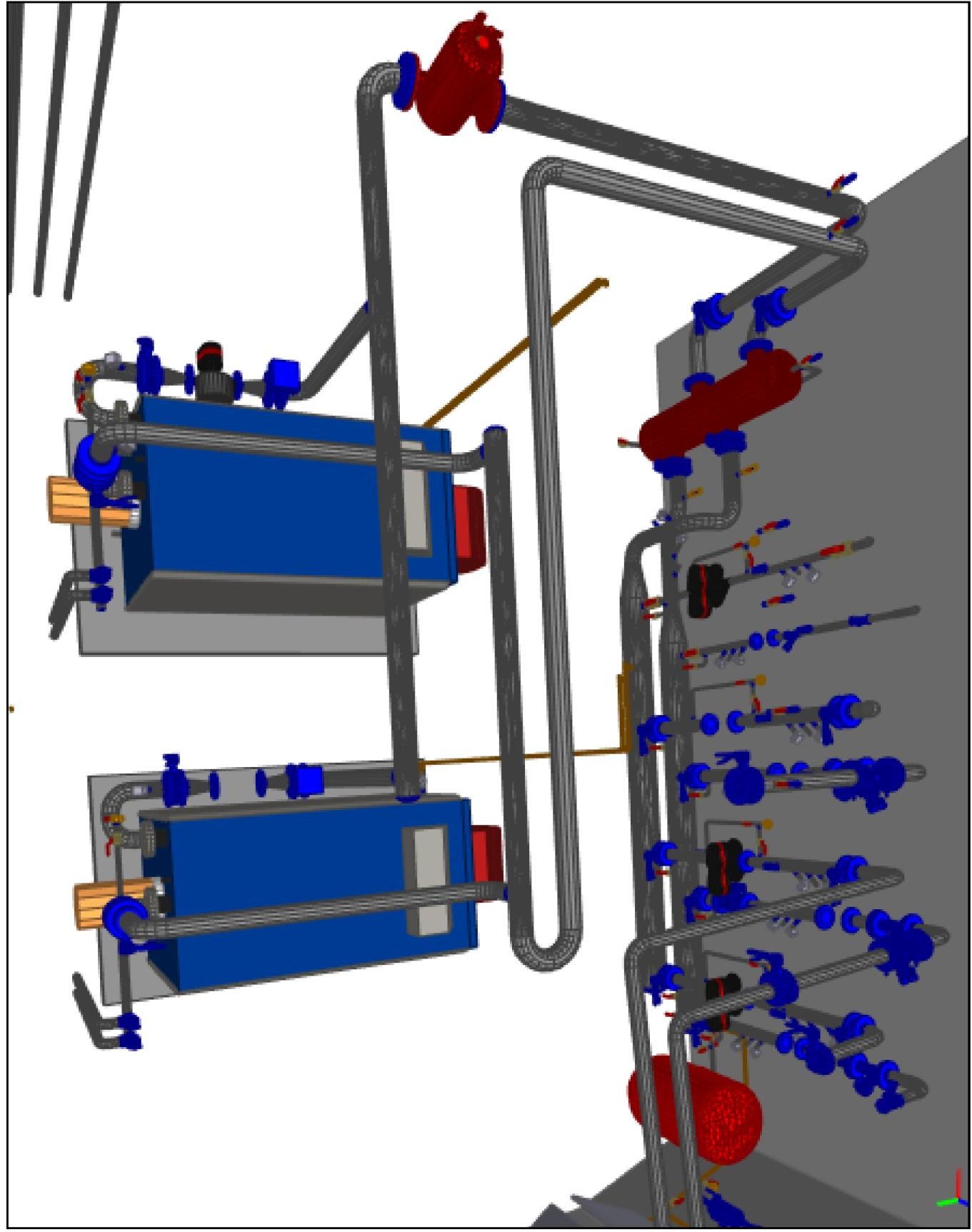 Caractéristiques du brûleur Gaz de remplacementType de raccordement hydraulique des chaudières :………………………………………………………………………………………………………………Calcul du débit……………………………………………………………………………………………………………………………………………………………………………………………………………………………………Contexte :	6) Caractéristiques de la brideSuite à la restructuration de l’hôpital un nouvel espace restauration a été créé. Vous devez sélectionner le circulateur manquant repéré « C » dans la chaufferie.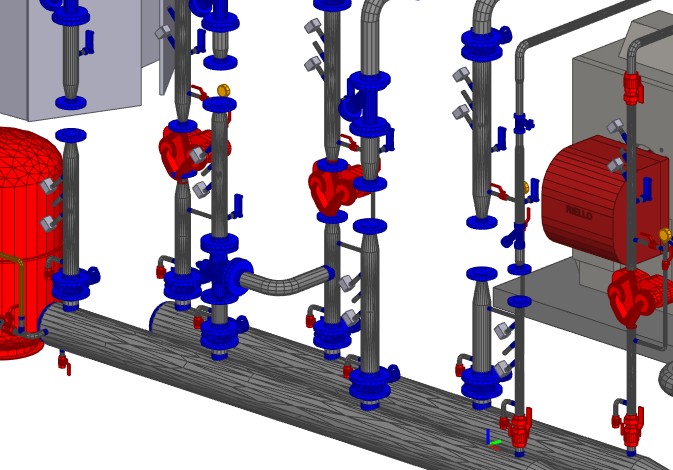 Vous disposez : (conditions ressources)Maquette BIM sur support informatique.ifc Dossier Technique en version .pdf Capture BIM chaufferie DT2 page 3/17Puissance de la boucle chauffage nouvelle salle de restauration = 70 kWPerte de charge estimée de la boucle = 9.5 mce Documentation Pompe Grundfoss DT6 page 7/17 Documentation disjoncteur thermique DT7 page 8/17P = Qm × Cp × ΔθP = puissance en WQm = débit massique kg/sOn considérera que la masse volumique de l’eau est de 1000 kg/m3 Δθ = 15°C écart de température en degrés CelsiusCp = 4185 j .kg-1°C-1chaleur massique de l’eauCaractéristique du circulateur « C »Réglages du disjoncteur thermiqueType de montageMélange	RépartitionContexte :10) KVS de la vanne : ……………………………………………………………………………….Afin d’améliorer le confort de la salle de restauration, vous devez installer une vanne 3 voies motorisé sur le réseau hydraulique.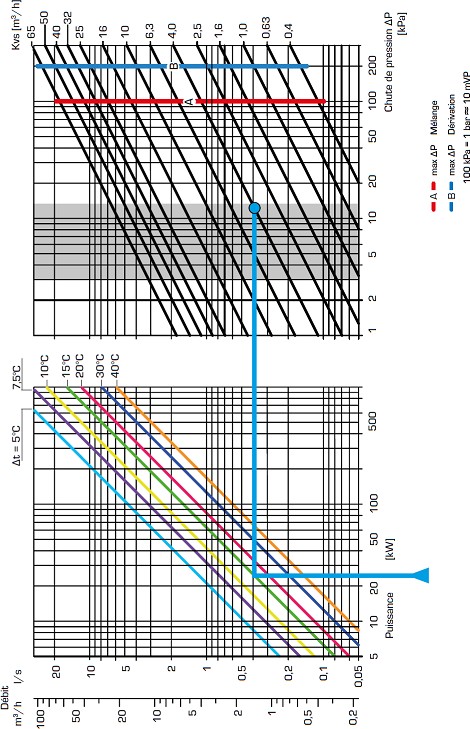 La température de la salle sera gérée par un régulateur et une sonde extérieure.Vous disposez : (conditions ressources)Présentation générale DT1 page 2/17Puissance de la boucle chauffage de la salle de restauration = 70 kWΔθ = 10°C écart de température en degrés CelsiusDocumentation de la vanne 3 voies ESBE et du servo moteur ESBE DT8 page 9/17 Documentation régulateur ESBE DT9 page 10/17Référence de la vanne :	13) Courbe de chauffeÉléments nécessaires au montage : Kit d’adaptation du moteur de vanne :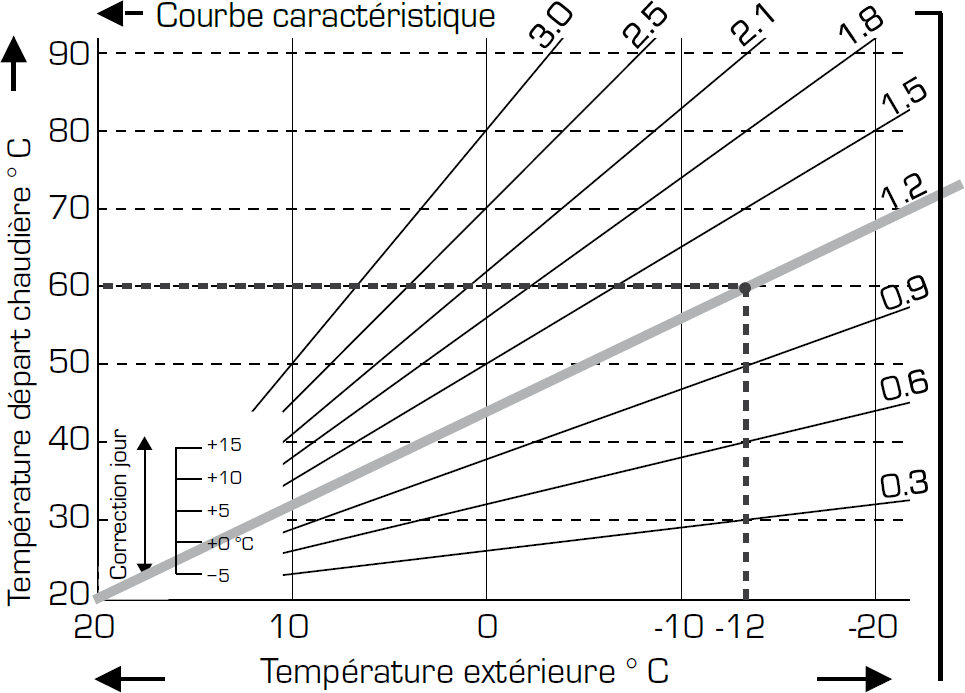 Alimentation électrique :Entrées :Sortie :Contexte :Après mise en place des nouveaux brûleurs, vous devez contrôler la conformité de la grille d’amenée d’air, réaliser une analyse de combustion et les comparer aux préconisations de réglage.Vous disposez : (conditions ressources)Présentation générale DT1 page 2/17La nouvelle puissance installée en chaufferie est de 800 kW maximum. Maquette BIM sur support informatique.ifcDocument Brûleur gaz Riello documentation DT4 page 5/17 Document Brûleur gaz Riello documentation DT5 page 6/17 Document technique Ventilation basse DT10 page 11/17Document normes techniques combustion du gaz DT10 page 11/17 Document technique grille murale France air DT11 page 12/17Calcul de la section de passage d’air utile.…………………………………………………………………………………………………………………………………………………………………………………………………………………………Dimensions de la grille France air.Dimensions de la grille en place.Analyse de combustion.Type de combustion et repère de l’organe de réglage.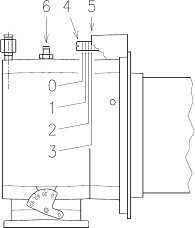 Contexte :Vous faites le contrôle annuel du groupe PAC MMY-MAP0806HT8P. Vous comparez la puissance frigorifique fournie avec les valeurs de la documentation constructeur.Vous disposez : (conditions ressources)Présentation générale DT1 page 2/17 Relevés MANIFOLD (pression relative)Débit massique du fluide frigorigène Qm = 0.128 kg/s Puissance frigorifique : Pf = Qm × ΔhSurchauffe 5°K et sous-refroidissement total 7°K Diagramme enthalpique R410a page 9/10 Documentation du groupe de froid DT12 page 13/17Tracé du cycle : relevé des pressions.Tableau de relevés.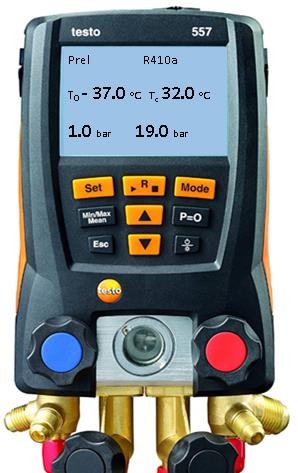 Calculer la puissance frigorifique.………………………………………………………………………………………………………………………………………………………………………………………………………………………………………………………………………………………………………………………………………………………Conformité de la puissance fournie.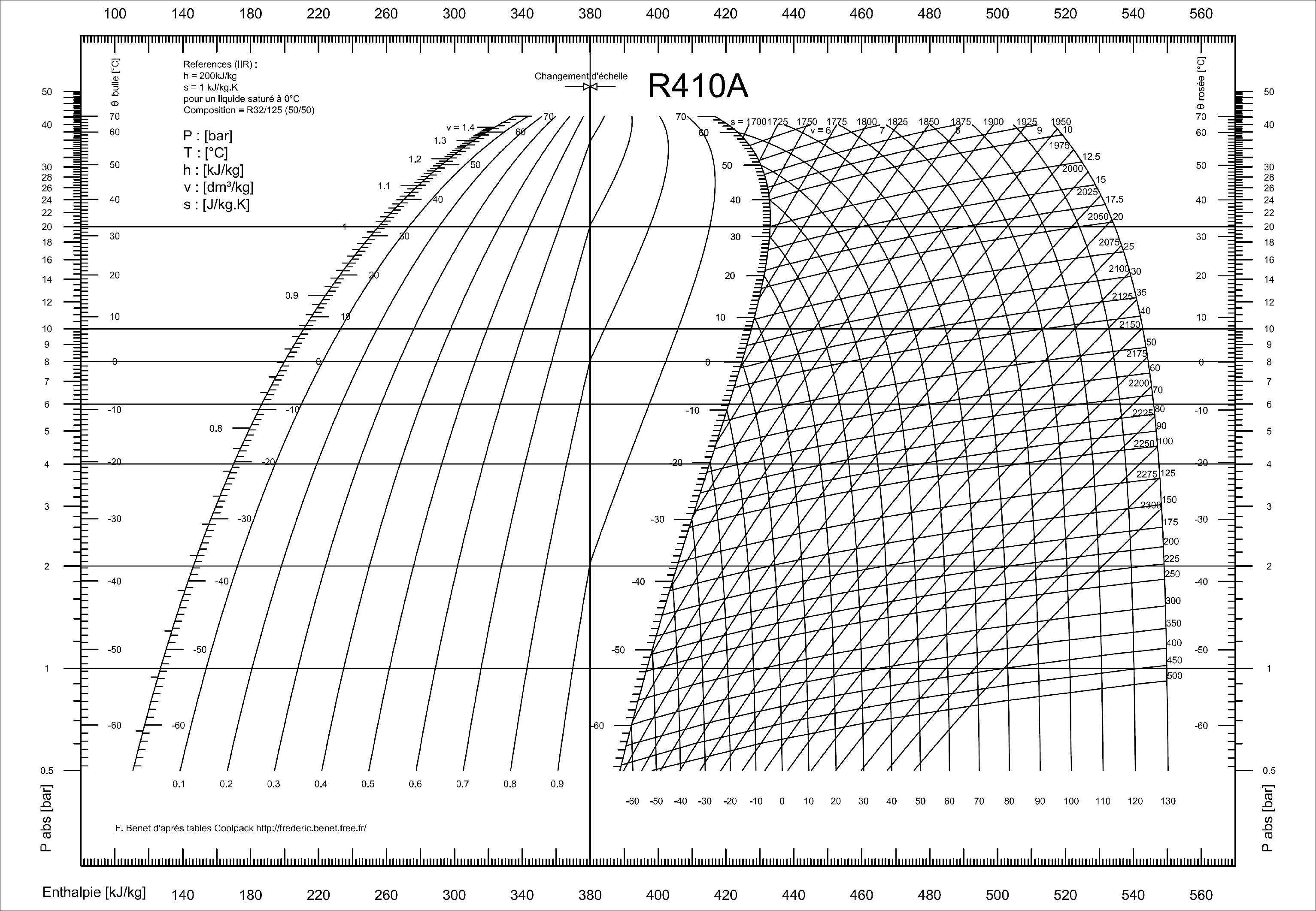 Contexte :Le conseil d’administration souhaite vous impliquer dans l’étude de l’amélioration del’isolation de la façade nord du bâtiment d’une surface de 1000 m². Il vous demande de comparer les caractéristiques de trois isolants extérieurs présélectionnés pour une température intérieure de 20°C et de -7°C pour la température extérieure.Vous disposez : (conditions ressources)Présentation générale DT1 page 2/17 Documentation d’isolants WEBER DT13 page 14/17Capture d’écran d’un logiciel thermique DT14 page 14/17 Calcul des déperditions : D = U × S × ΔθD : Déperdition en WattU : Conductivité globale avec U = 1 / R totale en W/m2.°CΔθ : Température ambiante – Température extérieureR : résistance thermique d’un composant du mur R = e / λ en m².°C/W R totale = Σ R en m².°C/WCalcul de l’énergie consommée / an : E = U × S × Dju E : énergie en kWhDegrés jour unifié : 2268 °CMasse de CO2 par kWh : 206 g / kWh de gazLa structure existante permet de poser un isolant d’une épaisseur de 150 mm.Relever les caractéristiques et classer les isolants en fonction de leur pouvoir isolant.Citer les critères environnementaux :-	……………………………………………………………………………………………..-	……………………………………………………………………………………………..-	……………………………………………………………………………………………..Calcul du gain de déperdition obtenu.Détail du calcul de U : …………………………………………………………………………….Calculer l’équivalent tonne CO2Gain en Tonne CO2 :………………………………………………………………………………………………………………………………………………………………………………………………………………………………………………………………………………………………………………………………………………Les situations professionnellesLes situations professionnellesTemps conseilléPagesS1Découverte de l’installationAnalyse technologique40’2 et 3/10S2Hydraulique40’4/10S3Régulation, électricité40’5 et 6/10S4Combustion40’7/10S5Production de froid40’8 et 9/10S6Performances énergétiques40’10/10BACCALAURÉAT PROFESSIONNELTECHNICIEN DE MAINTENANCE DES SYSTÈMES ÉNERGÉTIQUES ET CLIMATIQUESCODE 2309-TMS T 3SESSION 2023DOSSIER SUJET- RÉPONSEÉPREUVE U21DURÉE 4hCOEFFICIENT 3PAGE DSR 1/10Vous devez : (travail demandé)Identifier et donner la fonction des éléments numérotés sur la capture BIM de la chaufferie. Compléter le tableau page 2/10.Tracer les réseaux départ en rouge, retour en bleu et les sens de circulation chaudière sur le schéma hydraulique page 3/10.Indiquer le type de raccordement hydraulique des chaudières.À l’aide de la maquette BIM et des documents techniques, retrouver les coordonnées géographiques du brûleur fioul repéré « A » et ses caractéristiques techniques. Renseigner le tableau page 3/10.Pour le passage au gaz, retrouver le modèle et les caracté- ristiques du brûleur gaz qui convient en remplacement du brûleur fioul. Renseigner le tableau page 3/10. Critères d’évaluationLes éléments sont correctement identifiés.Les réseaux et les sens de circulation sont correctement repérés.Le type de raccordement est bien identifié.Les coordonnées sont correctement relevées.Le modèle permet le remplacement.Le tableau est bien renseigné.RepèresCoordonnéesXYZMarqueModèlePuissance miniPuissance maxiMarqueModèlePuissance miniPuissance maxiNom de la brideDN de la brideDiamètre intérieur du circulateur (D1)Référence du circulateurCourbe de vitesseTension d’alimentationIntensitéRéférence du disjoncteur thermiquePlage de réglageValeur de réglageBACCALAURÉAT PROFESSIONNELTECHNICIEN DE MAINTENANCE DES SYSTÈMES ÉNERGÉTIQUES ET CLIMATIQUESDOSSIER SUJET- RÉPONSEÉPREUVE U21PAGE DSR 4/10Vous devez : (travail demandé)Cocher le type de montage de la vanne 3 voies pour l’alimentation des radiateurs.Déterminer et choisir la valeur la plus proche du KVS de la vanne 3 voies.Retrouver la référence de la vanne 3 voies, on privilégiera un DN32. Page 6/10Identifier les éléments nécessaires au montage. Page 6/10Tracer et indiquer le numéro de la pente. Page 6/10 Critères d’évaluationLe montage est bien identifié.Le tracé permet le relevé.La référence est correctement relevée.Les éléments sont correctement identifiés.Le tracé et la pente sont exacts.Nom de l’élémentNuméroNom de l’élémentNuméroNom de l’élémentNuméroSection de passageLargeurLargeurHauteurAdaptéeNom des paramètres mesurésSymbolesValeursConformeNon conformeTF200 °CT Amb20°CLambda λ0.9% CO27.4% O22CO50000η88%Perte12%Tirage-0.15 mbarType de combustionRepère de l’organe de réglageBACCALAURÉAT PROFESSIONNELTECHNICIEN DE MAINTENANCE DES SYSTÈMES ÉNERGÉTIQUES ET CLIMATIQUESDOSSIER SUJET- RÉPONSEÉPREUVE U21PAGE DSR 7/10Pression aspiration relativePression refoulement relativePression aspiration absoluePression refoulement absoluePointsPression (Bar)Température (°C)Enthalpie (Kj /Kg.°C)1234Puissance calculéePuissance constructeurConformité (+ ou – 5%)BACCALAURÉAT PROFESSIONNELTECHNICIEN DE MAINTENANCE DES SYSTÈMES ÉNERGÉTIQUES ET CLIMATIQUESDOSSIER SUJET- RÉPONSEÉPREUVE U21PAGE DSR 8/10Nom de l’isolantConductivité thermiqueRangLiège Webertherm XM naturaLaine de rocheWebertherm XM fibre de boisIsolationRtotale (m².°C/W)U (W/m2.°C)S (m²)Δθ (°C)DéperditionsAvantAprèsGainGainGainGainGainIsolationR (m².°C/W)U (W/m2.°C)S (m²)Dju (°C)Énergie consommée/anAvantAprèsGain en énergieGain en énergieGain en énergieGain en énergieGain en énergie